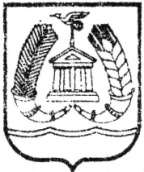 СОВЕТ ДЕПУТАТОВГАТЧИНСКОГО МУНИЦИПАЛЬНОГО РАЙОНАЛЕНИНГРАДСКОЙ ОБЛАСТИ ЧЕТВЕРТЫЙ СОЗЫВР Е Ш Е Н И Е      от 28 мая 2021 года                                                              №  133Заслушав доклад председателя Общественной палаты Гатчинского муниципального района М.В. Кравчука об итогах деятельности палаты за 2020 год, руководствуясь ст. 22 Федерального закона от 4 апреля 2005 года № 32-ФЗ «Об Общественной палате Российской Федерации», Уставом Гатчинского муниципального района, ст. 20 решения совета депутатов Гатчинского муниципального района от 27 февраля 2015 года № 42 «Об утверждении Положения об Общественной палате Гатчинского муниципального района»совет депутатов Гатчинского муниципального районаР Е Ш И Л:1. Принять к сведению доклад председателя Общественной палаты Гатчинского муниципального района об итогах деятельности палаты за 2020 год (прилагается).2. Решение вступает в силу с момента принятия.  Глава Гатчинского муниципального района                                            В.А.ФилоненкоО  докладе председателя Общественной палаты Гатчинского муниципального района об итогах  деятельности  палаты за 2020 год                                                                                                                                                                                                                                                                                                                                                       